Colour Day Celebrations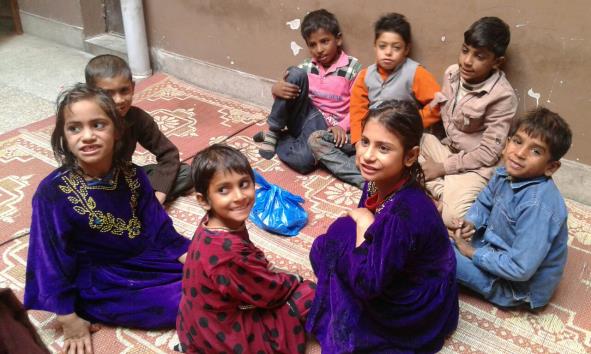 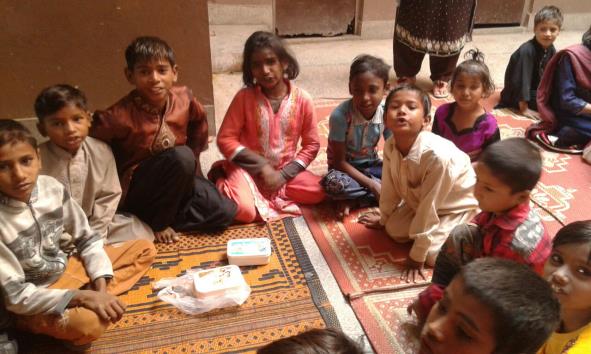 Maryam Ahmad (second from left) with her friends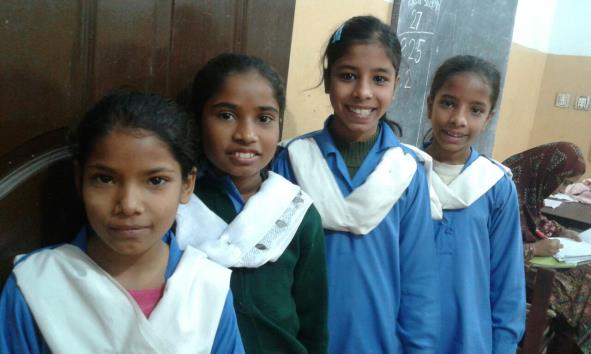 Mid-term Exams in our Schools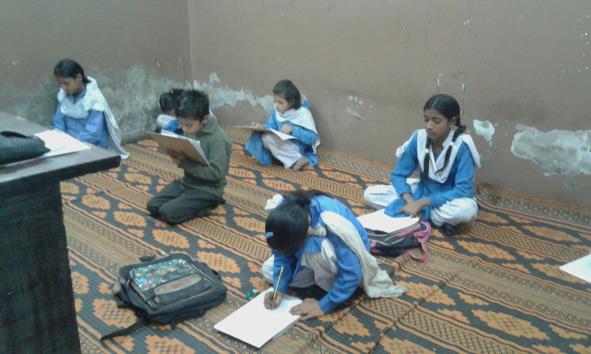 Surprise Health Check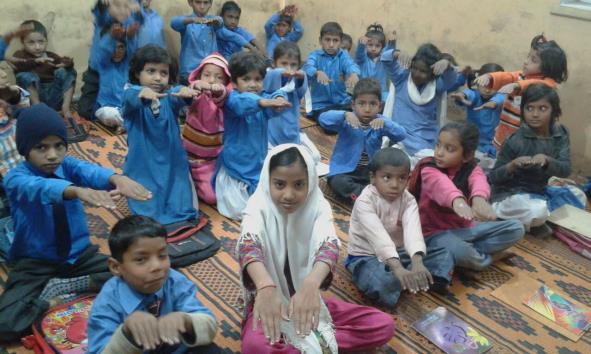 